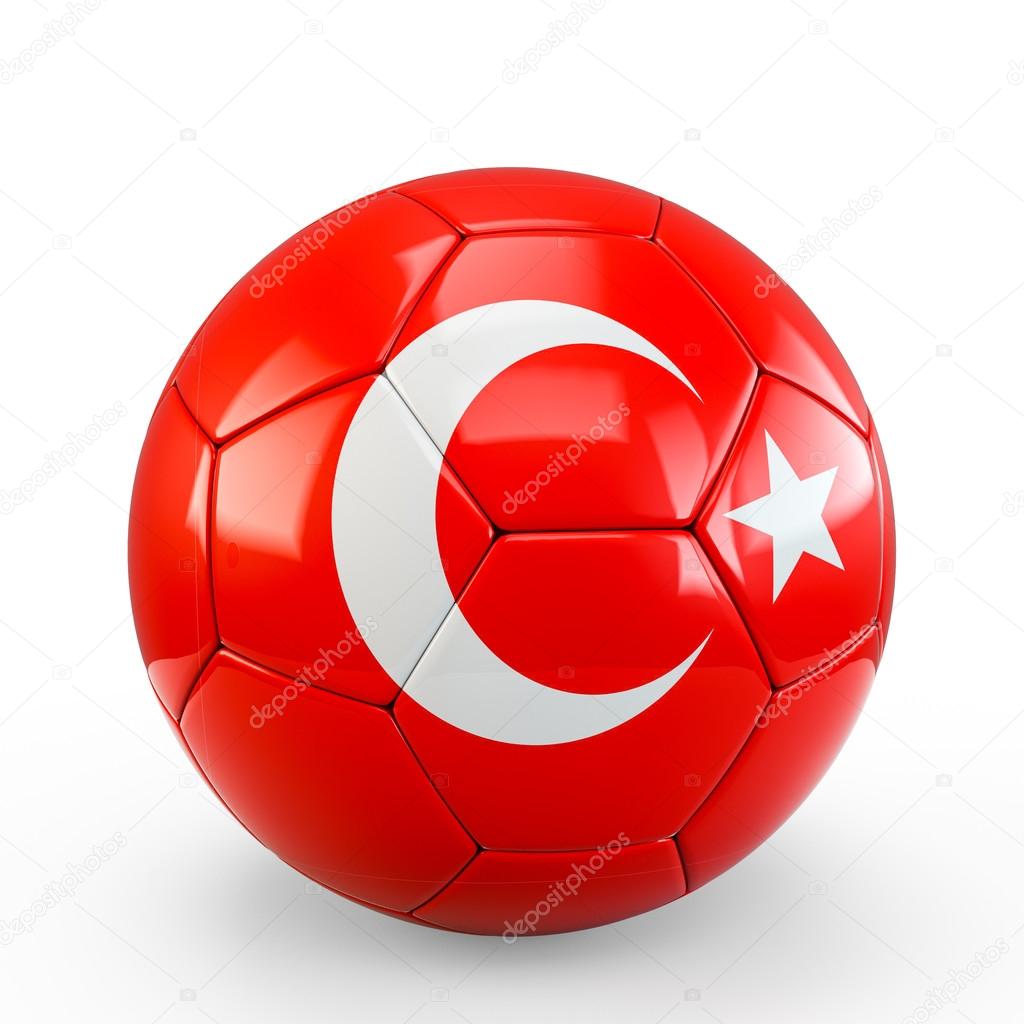 	Ball	All my life is football	Love football    	Love my ball